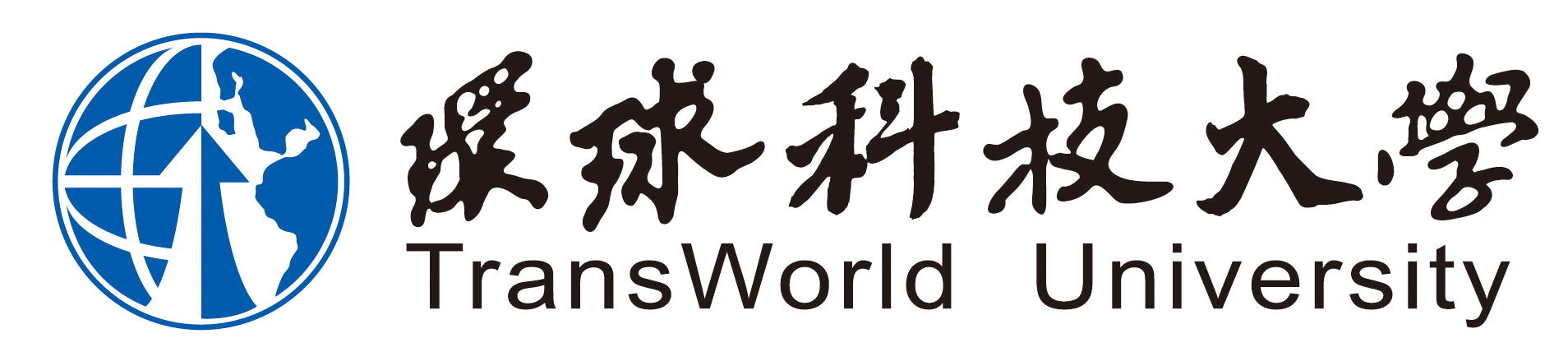 教育部108年度高教深耕計畫（活動完整名稱）　　工作編號：　　工作名稱：　　執行單位：（辦理單位全銜）中 華 民 國     年    月     日目     錄一、成果自評	頁碼二、活動企劃(原核定企劃書)	頁碼（一）工作項目基本資料.....................................................................頁碼（二）工作內容描述............................................................................頁碼三、執行內容	頁碼（一）課程資料（議程表、講義、教材、簡報）	頁碼（二）簽到表影本	頁碼四、意見反應分析與改進建議	頁碼（一）活動滿意度分析	頁碼（二）開放性意見彙整	頁碼（三）改進建議	頁碼五、附錄：（一）簡易工作成果報告表..................................................................頁碼      (活動分批辦理或分批經費核銷者，煩請將各場次之簡易成果報告表影印附上)（二）活動手冊、照片或文宣品	頁碼（三）函文、簽呈、問卷樣張等	頁碼 (目錄請依活動名稱與資料內容修正) 一、成果自評※請以本項工作整體成果自評，如有多場次活動，請彙整質量化成果來說明，謝謝。二、活動企劃書（一）工作項目基本資料：（二）工作內容描述：  1.現況或需求分析：(1)(2)(3)  2.辦理單位：  3.活動時程：        4.參加對象及人數：    (1)對象：    (2)人數：  5.活動時程及任務分配表三、執行內容（一）課程資料（議程表、講義、教材、簡報）（二）簽到表影本四、意見反應分析與改進建議（一）活動滿意度分析(二)開放性意見彙整：(三)改進建議：分項計畫名稱工作編號工作名稱工作名稱人員參與情形校內教師：       人校內教師：       人校內教師：       人校外人士(非學生)：校外人士(非學生)：     人     人人員參與情形校內學生：       人校內學生：       人校內學生：       人校外學生：校外學生：     人     人人員參與情形校內職員：      人校內職員：      人校內職員：      人總計參與人數總計參與人數共________人共________人執行成果執行成果執行成果執行成果執行成果執行成果執行成果執行成果預定成效質化預定成效量化實際成果質化.實際成果量化□超越目標______%□達成目標□未達成目標，請說明：___________________工作編號完成日期(最後執行完成日)工作名稱(必填)(必填)(必填)負責人姓名(必填)校內分機/手機(必填)E_MAIL(必填)平日常使用者(必填)平日常使用者(必填)平日常使用者活動時間活動名稱活動地點完成日期任務名稱責任者備註滿意程度滿意程度滿意程度滿意程度滿意程度平均數非常滿意5滿意4尚可3不滿意2非常不滿意1平均數1.講師授課內容是否符合您所需ABCDEX=(A*5+B*4+C*3+D*2+E)/(A+B+C+D+E)2.講師表達能力與講解清晰度HIJKLY=(H*5+I*4+J*3+K*2+L)/(H+I+J+K+L)(依實際問卷內容增列)整體滿意度平均：Z=(X+Y)/題項數Z=(X+Y)/題項數Z=(X+Y)/題項數Z=(X+Y)/題項數Z=(X+Y)/題項數Z=(X+Y)/題項數Z=(X+Y)/題項數